上海众创空间联盟会员申请表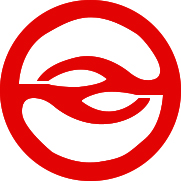 编号（联盟填写）：                     填表时间：单位/个人单位/个人单位/个人(盖章/签名)(盖章/签名)对外品牌/名称对外品牌/名称对外品牌/名称办公地址邮政编码总机公司邮箱传真团队成员团队成员团队成员团队成员团队成员团队成员团队成员团队成员团队成员团队成员姓名姓名手机电子邮件电子邮件专兼职微信 专业创办/负责人创办/负责人联系人联系人成员成员成员成员成员成员创办/负责人简介（简述100字以内）创办/负责人简介（简述100字以内）创办/负责人简介（简述100字以内）创办/负责人简介（简述100字以内）创办/负责人简介（简述100字以内）创办/负责人简介（简述100字以内）创办/负责人简介（简述100字以内）创办/负责人简介（简述100字以内）创办/负责人简介（简述100字以内）创办/负责人简介（简述100字以内）组织宗旨（简述100字以内）组织宗旨（简述100字以内）组织宗旨（简述100字以内）组织宗旨（简述100字以内）组织宗旨（简述100字以内）组织宗旨（简述100字以内）组织宗旨（简述100字以内）组织宗旨（简述100字以内）组织宗旨（简述100字以内）组织宗旨（简述100字以内）